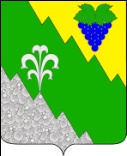 администрация Нижнебаканского  сельского поселения крымского районаПОСТАНОВЛЕНИЕ                                                         станица  НижнебаканскаяО создании комиссии по обследованию общего имущества многоквартирного жилищного фонда, расположенного на территории Нижнебаканского сельского поселения Крымского района, пострадавшего в результате чрезвычайной ситуации, вызванной наводнением на территориях муниципальных образований город-курорт Геленджик, город Новороссийск и Крымский район Краснодарского края  в июле 2012 года, с целью определения материального ущерба для капитального ремонта этого имуществаС целью выполнения аварийно-восстановительных работ общего имущества многоквартирного жилищного фонда, расположенного на территории Нижнебаканского сельского поселения Крымского района, пострадавшего в результате чрезвычайной ситуации, вызванной наводнением на территориях муниципальных образований город-курорт Геленджик, город Новороссийск и Крымский район, постановляю:Создать комиссию по обследованию общего имущества многоквартирного жилищного фонда, пострадавшего в результате чрезвычайной ситуации, вызванной наводнением на территориях муниципальных образований город-курорт Геленджик, город Новороссийск и Крымский район Краснодарского края  в июле 2012 года, с целью определения материального ущерба для капитального ремонта этого имущества (Приложение №1);Утвердить положение о комиссии по обследованию общего имущества многоквартирного жилищного фонда, пострадавшего в результате чрезвычайной ситуации, вызванной наводнением на территориях муниципальных образований город-курорт Геленджик, город Новороссийск и Крымский район Краснодарского края  в июле 2012 года, с целью определения материального ущерба для капитального ремонта этого имущества (Приложение № 2).Контроль за выполнением настоящего постановления возложить на заместителя главы Нижнебаканского сельского поселения Крымского района А.Е.Илларионова. Глава Нижнебаканского сельского поселения Крымского района                                                              И.В.РябченкоПриложение №1 к постановлению администрации Нижнебаканского сельского поселения от 16.08.2012 года №154СОСТАВкомиссии по обследованию общего имущества многоквартирного жилищного фонда, расположенного на территории Нижнебаканского сельского поселения Крымского района с правом голосования и подписания заключений по обследуемым ими объектам:Заместитель главы Нижнебаканского сельского поселения Крымского района                            А.Е.ИлларионовПриложение №2 к постановлению администрации Нижнебаканского сельского поселения от 16.08.2012 года №154ПОЛОЖЕНИЕ о комиссии по обследованию общего имущества многоквартирного жилищного фонда, рапсположенного на территории Нижнебаканского сельского поселения Крымского района, пострадавшего в результате чрезвычайной ситуации, вызванной наводнением на территориях муниципальных образований город-курорт Геленджик, город Новороссийск и Крымский район Краснодарского края  в июле 2012 года с целью определения материального ущерба для капитального ремонта этого имуществаКомиссия создана с целью обследования общего имущества многоквартирного жилищного фонда, пострадавшего на территории Крымского городского поселения Крымского района, в результате чрезвычайной ситуации, вызванной наводнением 6-7 июле 2012 года, а также определения материального ущерба для капитального ремонта этого имущества.Комиссия  руководствуется законодательством Российской Федерации, законодательством Краснодарского края, методическими рекомендациями по оформлению документов для рассмотрения вопроса о выделении бюджетных ассигнований из резервного фонда Правительства Российской Федерации по предупреждению и ликвидации чрезвычайных ситуаций и последствий стихийных бедствий от 2.11.2010г. № 2.4-60-12-22, иными нормативно-правовыми актами.  К полномочиям комиссии относится:прием заявлений, актов обследования о состоянии общего имущества многоквартирного жилищного фонда от граждан, организаций, осуществляющих деятельность по управлению и обслуживанию многоквартирного жилищного фонда;обследование состояния  общего имущества многоквартирного жилищного фонда;составление актов обследования с указанием видов работ по восстановлению общедомового имущества;привлечение к работе комиссии квалифицированных специалистов по составлению  сметных расчетов на проведение аварийно-восстановительных работ.Заместитель главы Нижнебаканского сельского поселения Крымского района                            А.Е.Илларионовот16.08.2012№   154Илларионов Александр Евгеньевич- заместитель главы Нижнебаканского сельского поселения Крымского района, председатель комиссии;Ляшенко Наталия Григорьевна- главный специалист администрации Нижнебаканского сельского поселения Крымского района;ПронинДенис Александрович- руководитель МКУ «Управление по предупреждению чрезвычайных ситуаций и гражданской защиты муниципального образования Крымский район;Шевлякова Алена Бобоевна- специалист администрации Нижнебаканского сельского поселения Крымского района;Сон Олег Моисеевич- директор филиала ГУП КК «Крайтехинвентаризация» по городу Крымску и Крымскому району;Белозубова Ольга Александровна- директор МУП «Архитектурно-градостроительный центр»;Лесь Сергей Олегович- руководитель МУП города Крымска и Крымского района «Крымсккапстрой».